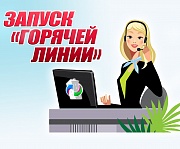 НКО «Фонд капитального ремонта МКД» информирует о начале работы «горячей линии». С 26 февраля Вы можете обратиться к нам с актуальными вопросами, касающимися реализации региональной программы капитального ремонта общего имущества в МКД, по телефону "горячей линии" 8 (861) 298-07-77.«Горячая линия» работает без перерывов: понедельник – четверг: с 9.00 до 18.00 часов; пятница: с 9.00 до 17.00 часов. Территориальный отдел № 11по муниципальному образованиюТемрюкский районНКО «Фонд капитального ремонта МКД»